РОССИЙСКАЯ ФЕДЕРАЦИЯАдминистрация Каменского района Алтайского краяП О С Т А Н О В Л Е Н И Е30.06.2023      № 754                                                        г. Камень-на-ОбиОб утверждении Порядка содержания, ремонта и капитального ремонта автомобильных дорог общего пользования местного значения муниципального образования Каменский район Алтайского края и город Камень-на-Оби Каменского района Алтайского края	В соответствии с Федеральными законами от 06.10.2003 № 131-ФЗ «Об общих принципах организации местного самоуправления в Российской Федерации», от 08.11.2007 № 257-ФЗ «Об автомобильных дорогах и о дорожной деятельности в Российской Федерации и о внесении изменений в отдельные законодательные акты Российской Федерации», Уставом муниципального образования Каменский район Алтайского края,  Уставом муниципального образования город Камень-на-Оби Каменского района Алтайского края,П О С Т А Н О В Л Я Ю:Утвердить Порядок содержания, ремонта и капитального ремонта автомобильных дорог общего пользования местного значения муниципального образования Каменский район Алтайского края и город Камень-на-Оби Каменского района Алтайского края (прилагается).2. Опубликовать настоящее постановление в Сборнике муниципальных правовых актов Каменского района Алтайского края и разместить на официальном сайте Администрации Каменского района Алтайского края.3. Контроль за исполнением настоящего постановления возложить на заместителя главы Администрации района, председателя Комитета Администрации Каменского района по жилищно-коммунальному хозяйству,  строительству и архитектуре В.А. Баранова.Глава района                                                                                       И.В. ПанченкоУТВЕРЖДЕН постановлением Администрации районаот 30.06.2023     № 754Порядок содержания, ремонта и капитального ремонта автомобильных дорог общего пользования местного значения муниципального образования город Камень-на-Оби Каменского района Алтайского края и Каменского района Алтайского края1. Общие положения1. Порядок содержания, ремонта и капитального ремонта автомобильных дорог общего пользования местного значения муниципального образования город Камень-на-Оби Каменского района Алтайского края и Каменского района Алтайского края (далее - Порядок) разработан в соответствии с Федеральными законами от 06.10.2003 № 131-ФЗ «Об общих принципах организации местного самоуправления в Российской Федерации», от 08.11.2007 № 257-ФЗ «Об автомобильных дорогах и о дорожной деятельности в Российской Федерации и о внесении изменений в отдельные законодательные акты Российской Федерации», Уставом муниципального образования Каменский район Алтайского края,  Уставом муниципального образования город Камень-на-Оби Каменского района Алтайского края и определяет правила организации и проведения работ по капитальному ремонту, ремонту и содержанию автомобильных дорог общего пользования местного значения (далее - автомобильные дороги), порядок формирования и утверждения планов проведения работ по капитальному ремонту, ремонту автомобильных дорог, ремонту автомобильных дорог на территории города, сельских и поселковых территорий, муниципального задания на выполнение работ по содержанию автомобильных дорог (далее – План работ).2. В Порядке используются следующие основные понятия:
         автомобильная дорога - объект транспортной инфраструктуры, предназначенный для движения транспортных средств и включающий в себя земельные участки в границах полосы отвода автомобильной дороги и расположенные на них или под ними конструктивные элементы (дорожное полотно, дорожное покрытие и подобные элементы) и дорожные сооружения, являющиеся ее технологической частью, - защитные дорожные сооружения, искусственные дорожные сооружения, производственные объекты, элементы обустройства автомобильных дорог;капитальный ремонт автомобильной дороги - комплекс работ по замене и (или) восстановлению конструктивных элементов автомобильной дороги, дорожных сооружений и (или) их частей, выполнение которых осуществляется в пределах установленных допустимых значений и технических характеристик класса и категории автомобильной дороги и при выполнении которых затрагиваются конструктивные и иные характеристики надежности и безопасности автомобильной дороги и не изменяются границы полосы отвода автомобильной дороги;ремонт автомобильной дороги - комплекс работ по восстановлению транспортно-эксплуатационных характеристик автомобильной дороги, при выполнении которых не затрагиваются конструктивные и иные характеристики надежности и безопасности автомобильной дороги;содержание автомобильной дороги - комплекс работ по поддержанию надлежащего технического состояния автомобильной дороги, оценке ее технического состояния, а также по организации и обеспечению безопасности дорожного движения.3. Организация и проведение работ по капитальному ремонту, ремонту и содержанию автомобильных дорог включают в себя следующие мероприятия:оценку технического состояния автомобильных дорог;формирование и утверждение Планов работ;разработку смет на выполнение работ по содержанию автомобильных дорог, составление дефектных ведомостей на выполнение работ по капитальному ремонту и ремонту автомобильных дорог;проведение работ по капитальному ремонту, ремонту и содержанию автомобильных дорог;приемку результатов выполненных работ по капитальному ремонту, ремонту и содержанию автомобильных дорог.4. Капитальный ремонт, ремонт и содержание автомобильных дорог должны обеспечивать безопасность дорожного движения. Организация работ по капитальному ремонту, ремонту и содержанию автомобильных дорог осуществляется Комитетом Администрации Каменского района по жилищно-коммунальному хозяйству, строительству и архитектуре. Соответствие состояния дорог при их капитальном ремонте, ремонте и содержании установленным техническим регламентам и другим нормативным документам обеспечивается лицами, непосредственно осуществляющими капитальный ремонт, ремонт и содержание автомобильных дорог.5. Временное ограничение и (или) прекращение движения по автомобильным дорогам при проведении работ по капитальному ремонту, ремонту и содержанию автомобильных дорог осуществляется в порядке, предусмотренном действующим законодательством.6. Соответствие состояния автомобильных дорог техническим регламентам и другим нормативным документам, в том числе относящимся к обеспечению безопасности дорожного движения, удостоверяется в ходе проведения оценки технического состояния автомобильных дорог в соответствии с подразделом 2.1 раздела 2 Порядка.2. Планирование работ по капитальному ремонту, ремонту и содержанию автомобильных дорог         2.1. Оценка технического состояния автомобильных дорог. Разработка смет на выполнение работ по содержанию автомобильных дорог, составление дефектных ведомостей на выполнение работ по капитальному ремонту и ремонту автомобильных дорог2.1.1. Для оценки технического состояния автомобильных дорог формируется межведомственная комиссия по оценке технического состояния автомобильных дорог на территории Каменского района Алтайского края   (далее - Комиссия). Комиссия является постоянно действующим координационным органом.Комиссия в своей деятельности руководствуется Конституцией Российской Федерации, федеральными конституционными законами, федеральными законами, указами и распоряжениями Президента Российской Федерации, постановлениями и распоряжениями Правительства Российской Федерации, нормативными правовыми актами федеральных органов исполнительной власти, законами и иными правовыми актами Алтайского края, Уставом муниципального образования Каменский район Алтайского края,  Уставом муниципального образования город Камень-на-Оби Каменского района Алтайского края и иными муниципальными правовыми актами.В состав Комиссии входят председатель, заместитель председателя, секретарь и иные члены комиссии. Состав комиссии утверждается приказом Комитета Администрации Каменского района по жилищно-коммунальному хозяйству, строительству и архитектуре (далее – Комитет).2.1.2. Председатель комиссии (в его отсутствие - заместитель председателя комиссии) руководит деятельностью комиссии, организует ее работу, председательствует на заседании комиссии, осуществляет общий контроль за реализацией принятых комиссией решений и несет ответственность за выполнение возложенных на нее функций.2.1.3. Секретарь комиссии:обеспечивает подготовку повестки заседания комиссии, организует подготовку материалов к заседанию комиссии;не позднее, чем за один рабочий день до дня заседания комиссии информирует членов комиссии о дате, месте и времени проведения заседания комиссии, вопросах, включенных в повестку, а также направляет членам комиссии материалы к очередному заседанию комиссии;обеспечивает регистрацию членов комиссии перед началом заседания;оформляет протокол заседания комиссии.2.1.4. В состав комиссии включаются представители Комитета, отдела ГИБДД МО МВД России «Каменский», организаций, осуществляющих регулярные перевозки пассажиров и багажа автомобильным транспортом и городским наземным электрическим транспортом по маршрутам регулярных перевозок в Каменском районе, общественных и иных организаций.2.1.5. Основной формой работы комиссии является ее заседание.         Заседание комиссии считается правомочным, если на нем присутствует более половины ее членов. Решение комиссии принимается простым большинством голосов присутствующих на заседании членов комиссии. В случае равенства голосов решающим является голос председательствующего на заседании комиссии.2.1.6. Оценка технического состояния автомобильных дорог проводится комиссией два раза в год: в осенний период не позднее 1 ноября (для установления технического состояния автомобильных дорог в целях формирования планов работ на очередной год) и в весенний период не позднее 1 мая (для установления технического состояния автомобильных дорог после таяния снега в целях корректировки планов работ в текущем году).2.1.7. Для оценки технического состояния автомобильных дорог комиссией формируются рабочие группы для проведения объездов автомобильных дорог. В состав каждой рабочей группы включается не менее трех членов комиссии, в том числе, не менее одного представителя от Комитета и отдела ГИБДД МВД России «Каменский».2.1.8. Оценка технического состояния автомобильных дорог оформляется актами оценки технического состояния автомобильных дорог (далее - акт оценки) в течение 15 дней со дня окончания объезда автомобильных дорог рабочими группами комиссии по форме согласно приложению 1 к Порядку.2.1.9. Акты оценки рассматриваются и утверждаются на заседании комиссии не позднее пяти рабочих дней со дня оформления актов оценки, подписываются председательствующим на заседании комиссии и секретарем комиссии.Акты оценки передаются в Комитет в целях дальнейшей организации работы не позднее трех дней со дня подписания.2.1.10. На основании актов оценки Комитетом в срок, не превышающий одного месяца со дня оформления актов оценки по итогам объезда, проведенного в осенний период, составляются сметы и дефектные ведомости с указанием видов и объемов работ, необходимых для обеспечения надлежащего технического состояния автомобильных дорог, с учетом Классификации работ по капитальному ремонту, ремонту и содержанию автомобильных дорог, утвержденной приказом Министерства транспорта Российской Федерации от 16.11.2012 № 402 (далее - Классификация).2.1.11. На основании актов оценки Комитетом в срок, не превышающий одного месяца со дня оформления актов оценки по итогам объезда, проведенного в весенний период, составляются дефектные ведомости с указанием видов и объемов работ по ремонту либо капитальному ремонту автомобильных дорог, необходимых для обеспечения надлежащего технического состояния автомобильных дорог, с учетом Классификации.2.2. Формирование и утверждение планов работ.2.2.1. На основании смет и дефектных ведомостей с указанием видов и объемов работ, необходимых для обеспечения надлежащего технического состояния автомобильных дорог, исходя из доведенных лимитов финансирования работ за счет средств бюджета городского поселения и (или) районного бюджета, Комитетом формируются на очередной год проекты муниципального задания на выполнение работ по содержанию автомобильных дорог, планов проведения следующих видов работ:по капитальному ремонту автомобильных дорог;по ремонту автомобильных дорог;по ремонту автомобильных дорог сельских и поселковых территорий, микрорайонов индивидуальной жилой застройки.2.2.2. Проекты муниципального задания на выполнение работ по содержанию автомобильных дорог, планов работ на очередной год формируются Комитетом на основании актов оценки в соответствии с критериями отбора автомобильных дорог для включения их в планы работ (далее - Критерии), установленными в приложении 2 к Порядку.2.2.3. В проекты муниципального задания на выполнение работ по содержанию автомобильных дорог, планов работ на очередной год включаются участки автомобильных дорог, набравшие наибольшую итоговую сумму баллов в соответствии с Критериями.Итоговая сумма баллов определяется Комитетом как количество полученных баллов по каждому критерию с учетом коэффициента значимости критериев по формуле, согласно приложению 2 к Порядку.В случае, если несколько участков автомобильных дорог наберут одинаковое количество баллов, очередность включения участков автомобильных дорог в проекты муниципального задания на выполнение работ по содержанию автомобильных дорог, планов работ на очередной год определяется исходя из количества полученных соответствующими участками дорог баллов по критерию с наибольшим коэффициентом значимости.В случае равенства количества баллов по критерию с наибольшим коэффициентом значимости Комитетом производится сравнение количества баллов, полученных соответствующими участками дорог, по каждому следующему критерию в порядке уменьшения значения коэффициентов значимости критериев до выявления разницы в количестве набранных баллов.2.2.4. Сформированный проект муниципального задания на выполнение работ по содержанию автомобильных дорог на очередной год утверждается председателем Комитета до 31 декабря текущего года и доводится Комитетом до сведения организации, осуществляющей данную деятельность, в день утверждения.2.2.5. Сформированные проекты планов работ на очередной год утверждаются председателем Комитета до 31 декабря текущего года.2.2.6. Корректировка планов работ в текущем году производится в порядке, установленном для формирования планов работ в очередном году.2.2.7. Основаниями для корректировки планов работ в текущем году являются:изменение доведенных объемов лимитов бюджетных обязательств за счет средств бюджета городского поселения и (или) районного бюджета;наличие экономии средств по результатам проведения конкурентных процедур;наличие экономии средств по результатам уменьшения объемов фактического выполнения работ, предусмотренных контрактом;выявление в результате оценки технического состояния автомобильной дороги в ходе весеннего объезда необходимости приведения участка автомобильной дороги в надлежащее техническое состояние, возникшей после проведения оценки технического состояния автомобильной дороги в ходе осеннего объезда.В случае корректировки планов работ в соответствии с абзацем 2 (при уменьшении доведенных объемов лимитов бюджетных обязательств за счет средств бюджета городского поселения и (или) районного бюджета) настоящего пункта Порядка из планов работ исключаются набравшие наименьшее количество баллов участки автомобильных дорог из числа ранее включенных в планы работ.В случае корректировки планов работ в соответствии с абзацами 2 (при увеличении доведенных объемов лимитов бюджетных обязательств за счет средств бюджета городского поселения и (или) районного бюджета), 3, 4 настоящего пункта Порядка в планы работ включаются набравшие наибольшее количество баллов участки автомобильных дорог из числа ранее не включенных в планы работ.2.2.8. Проекты скорректированных планов работ на очередной год, сформированных в соответствии с абзацами 2 - 4 пункта 2.2.7 Порядка, утверждаются председателем Комитета в течение одного месяца со дня возникновения основания для корректировки.Проекты скорректированных планов работ на очередной год, сформированных в соответствии с абзацем 5 пункта 2.2.7 Порядка, утверждаются председателем Комитета до 1 мая текущего года.2.2.9. Проект скорректированного муниципального задания на выполнение работ по содержанию автомобильных дорог на текущий год, сформированного в соответствии с абзацами 2 - 4 пункта 2.2.7 Порядка, утверждается председателем Комитета в течение одного месяца со дня возникновения основания для корректировки и доводится Комитетом до сведения организации, осуществляющей данную деятельность, в день утверждения.
         Проект скорректированного муниципального задания на выполнение работ по содержанию автомобильных дорог на текущий год, сформированного в соответствии с абзацем 5 пункта 2.2.7 Порядка, утверждается председателем Комитета до 1 июля текущего года и доводится Комитетом до сведения организации, осуществляющей данную деятельность, в день утверждения.3. Порядок содержания автомобильных дорог местного значения3.1. Общие положения.3.1.1. Содержание автомобильных дорог осуществляется в соответствии с требованиями технических регламентов.3.1.2. Основной задачей содержания автомобильных дорог является осуществление в течение всего года (с учетом сезона) комплекса профилактических работ по уходу за автомобильными дорогами, устранение незначительных деформаций и повреждений конструктивных элементов дорог, в результате которых поддерживается их требуемое транспортно-эксплуатационное состояние.3.1.3. Состав и виды работ по содержанию автомобильных дорог определяются в соответствии с Классификацией.3.1.4. Мероприятия по содержанию автомобильных дорог организуются и осуществляются с учетом двух временных периодов: весенне-летне-осеннего и зимнего.В весенне-летне-осенний период наряду с работами, выполнение которых предусмотрено Классификацией, в том числе осуществляется комплекс мероприятий, связанных с устранением незначительных деформаций на проезжей части, земляном полотне, элементах обустройства, полосе отвода дороги, а также уходом за ними.В зимний период наряду с работами, выполнение которых предусмотрено Классификацией, в том числе осуществляется комплекс мероприятий по обеспечению бесперебойного и безопасного движения, включая очистку дороги от снега, защиту дорог от снежных заносов и борьбу с зимней скользкостью и наледью.3.2. Подготовительные мероприятия к выполнению работ по содержанию автомобильной дороги.3.2.1. Организация, осуществляющая работы по содержанию автомобильных дорог, перед проведением работ принимает меры к обеспечению безопасности водителей, пассажиров транспортных средств и пешеходов на участке дороги, на котором планируется выполнение работ, путем установки дорожных знаков или иными техническими средствами организации дорожного движения, а также распорядительно-регулировочными действиями.3.2.2. В случае выполнения работ по содержанию автомобильных дорог, которые создают или могут создать угрозу безопасности дорожного движения, Комитет на основании обращения организации, осуществляющей работы по содержанию автомобильных дорог, в порядке, установленном постановлением Администрации Алтайского края от 23.05.2012 № 268 «Об утверждении Порядка осуществления временных ограничения или прекращения движения транспортных средств по автомобильным дорогам регионального или межмуниципального, местного значения Алтайского края», подготавливает проект постановления Администрации Каменского района об ограничении или прекращении движения транспорта на автомобильной дороге, на которой планируется проведение работ, и утверждает схему организации дорожного движения, разработанную и представленную на утверждение организацией, осуществляющей работы по содержанию автомобильных дорог.3.2.3. Организация, осуществляющая работы по содержанию автомобильных дорог, в случае выполнения работ, которые создают или могут создать угрозу безопасности дорожного движения, приступает к работам после осуществления действий, предусмотренных подпунктом 3.2.2 настоящего пункта Порядка, предварительно установив перед участками автомобильной дороги, на которых предполагается осуществление работ, дорожный знак 1.25 «Дорожные работы», разместив сведения о направлениях движения транспортных средств в целях объезда участка дороги, на котором проводятся работы, или применяет иные технические средства для обеспечения безопасности дорожного движения, а также устанавливает информационный стенд с указанием дат начала и окончания проведения работ.3.3. Проведение работ по содержанию автомобильных дорог.3.3.1. Проведение работ по содержанию автомобильных дорог осуществляется Комитетом, силами подрядных организаций, в рамках муниципальных контрактов.Работы выполняются в соответствии с требованиями технических регламентов, методическими рекомендациями, установленными уполномоченными федеральными органами.3.3.2. Комитет обеспечивает анализ состояния автомобильных дорог путем непрерывного контроля за их транспортно-эксплуатационным состоянием, круглогодичное бесперебойное и безопасное движение транспортных средств по автомобильным дорогам и принимает все возможные меры для устранения причин, нарушающих эксплуатацию дорог, согласно установленным нормам.3.3.3. Комитет принимает требуемые меры по обеспечению сохранности автомобильных дорог.3.3.4. В случае возникновения препятствий для безопасного движения (движения) транспортных средств или пешеходов Комитет обеспечивает принятие мер по организации безопасного дорожного движения или временному ограничению либо прекращению движения транспортных средств в соответствии с действующим законодательством, а также незамедлительно информирует пользователей автомобильных дорог о возникшем препятствии.3.4. Приемка результатов выполненных работ по содержанию автомобильных дорог.3.4.1. Приемка результатов выполненных работ по содержанию автомобильных дорог осуществляется в соответствии с условиями муниципального задания на их выполнение.3.4.2. В приемке результатов выполненных работ принимают участие уполномоченные представители Комитета и подрядных организаций.В случае разногласий в оценке результатов выполненных работ при их приемке, для оценки соответствия результатов выполненных работ, участия в проведении экспертизы исполнения обязательств, отчетных документов и материалов привлекаются эксперты, специалисты и иные лица, обладающие специальными знаниями.3.4.3. По итогам проведения оценки результатов выполненных работ составляется акт о выполнении муниципального задания.3.4.4. Комитет несет имущественную, административную и иную ответственность перед третьими лицами за несоответствие дорожных условий установленным требованиям к эксплуатационному состоянию автомобильных дорог, а также за последствия дорожно-транспортных происшествий и несчастных случаев, вызванных несоответствием дорожных условий требованиям, установленным к безопасному эксплуатационному состоянию автомобильных дорог, возникшие по вине Комитета, в рамках обязательств по содержанию автомобильных дорог.3.5. Устранение недостатков результатов выполненных работ по содержанию автомобильных дорог.В случае некачественного выполнения работ, а также если недостатки результатов выполненных работ выявлены в течение гарантийного срока на результат выполненных работ, при установлении гарантийных сроков действующим законодательством, недостатки результатов выполненных работ должны быть устранены подрядной организацией в сроки, которые устанавливаются Комитетом и которые не должны превышать 10 рабочих дней со дня обнаружения недостатков.4. Порядок ремонта автомобильных дорог4.1. Общие положения.4.1.1. Ремонт автомобильных дорог осуществляется в целях поддержания бесперебойного движения транспортных средств по автомобильным дорогам и безопасных условий такого движения, а также обеспечения сохранности автомобильных дорог.4.1.2. Состав и виды работ по ремонту автомобильных дорог определяются в соответствии с Классификацией.4.1.3. Мероприятия по ремонту автомобильных дорог проводятся в весенне-летне-осенний период.4.2. Подготовительные мероприятия к выполнению работ по ремонту автомобильных дорог.4.2.1. В целях обеспечения безопасности дорожного движения Комитет на основании обращения организации, осуществляющей работы по ремонту автомобильной дороги, в порядке, установленном постановлением Администрации Алтайского края от 23.05.2012 № 268 «Об утверждении Порядка осуществления временных ограничения или прекращения движения транспортных средств по автомобильным дорогам регионального или межмуниципального, местного значения Алтайского края», подготавливает проект постановления Администрации Каменского района об ограничении или прекращении движения транспорта на автомобильной дороге, на которой планируется проведение работ, и утверждает схему организации дорожного движения, разработанную и представленную на утверждение организацией, осуществляющей работы по ремонту автомобильной дороги.4.2.2. Организации, осуществляющие работы по ремонту автомобильной дороги, размещают на месте проведения работ следующую информацию:наименование юридического лица (индивидуального предпринимателя), осуществляющего работы по ремонту автомобильной дороги;дата начала и дата окончания проведения ремонтных работ;сведения о направлениях движения транспортных средств в целях объезда участка дороги, на котором проводится ремонт.4.2.3. Временные ограничения или прекращение движения обеспечиваются организациями, осуществляющими работы по ремонту автомобильной дороги, посредством установки соответствующих дорожных знаков или иными техническими средствами организации дорожного движения, а также распорядительно-регулировочными действиями.4.3. Проведение работ по ремонту автомобильных дорог.4.3.1. Проведение работ по ремонту автомобильных дорог осуществляется на основании муниципальных контрактов организациями, которые определяются в ходе проведения электронного аукциона, проводимых в соответствии с Федеральным законом от 05.04.2013 № 44-ФЗ «О контрактной системе в сфере закупок товаров, работ, услуг для обеспечения государственных и муниципальных нужд» (далее - организация, принявшая на себя обязательства по ремонту автомобильных дорог).Работы выполняются в соответствии с требованиями технических регламентов, методическими рекомендациями, установленными уполномоченными федеральными органами.4.3.2. Организация, принявшая на себя обязательства по ремонту автомобильных дорог, обеспечивает необходимые и требуемые меры по сохранности данной автомобильной дороги или ее участка, обеспечению безопасности дорожного движения и пешеходов в зоне проведения работ, проведение работ по содержанию участков автомобильных дорог или их отдельных элементов, находящихся в стадии ремонта, а также участков временных дорог, подъездов, съездов, объездов, используемых для организации движения транспортных средств в зоне проведения работ.4.4. Приемка результатов выполненных работ по ремонту автомобильных дорог.4.4.1. Приемка результатов выполненных работ по ремонту автомобильных дорог осуществляется в соответствии с условиями муниципальных контрактов на их выполнение.4.4.2. В приемке результатов выполненных работ принимают участие уполномоченные представители Комитета и организаций, принявших на себя обязательства по ремонту автомобильных дорог.В случае разногласий в оценке результатов выполненных работ при их приемке, для оценки соответствия результатов выполненных работ, участия в проведении экспертизы исполнения обязательств, отчетных документов и материалов привлекаются эксперты, специалисты и иные лица, обладающие специальными знаниями.4.4.3. По итогам проведения оценки результатов выполненных работ составляется акт о приемке выполненных работ и справка о стоимости выполненных работ и затрат по формам № КС-2, КС-3, утвержденным постановлением Госкомстата России от 11.11.1999 № 100.В документах, указанных в абзаце 1 настоящего подпункта Порядка, отражается, какие работы на автомобильной дороге (участке автомобильной дороги) произведены, качество выполненных работ, а также недостатки результатов выполненных работ (при наличии).4.4.4. Организация, принявшая на себя обязательства по ремонту автомобильных дорог, несет имущественную, административную и иную ответственность перед третьими лицами за несоответствие результатов выполненных ремонтных работ установленным требованиям к эксплуатационному состоянию автомобильных дорог, а также за последствия дорожно-транспортных происшествий и несчастных случаев, вызванных несоответствием результатов выполненных ремонтных работ установленным требованиям, в том числе в течение гарантийного срока на результат выполненных ремонтных работ.4.5. Устранение недостатков результатов выполненных работ по ремонту автомобильных дорог.В случае наличия в акте о приемке выполненных работ по ремонту автомобильной дороги отметки о некачественно выполненных работах, а также если недостатки результатов выполненных работ выявлены в течение гарантийного срока на результат выполненных ремонтных работ, недостатки результатов выполненных работ должны быть устранены организацией, принявшей на себя обязательства по ремонту автомобильных дорог, в сроки, указанные в контракте.В случае отсутствия в контракте указания на сроки устранения недостатков результатов выполненных работ организация, принявшая на себя обязательства по ремонту автомобильных дорог, устраняет недостатки результатов выполненных работ в порядке и сроки, определяемые в соответствии с действующим гражданским законодательством.5. Порядок капитального ремонта автомобильных дорог5.1. Общие положения.5.1.1. Капитальный ремонт автомобильных дорог осуществляется с целью полного восстановления или повышения прочности дорожного покрытия, или, при необходимости, изменения геометрических параметров дорожного покрытия для поддержания бесперебойного движения транспортных средств по автомобильным дорогам и безопасных условий такого движения, а также обеспечения сохранности автомобильных дорог.5.1.2. Состав и виды работ по капитальному ремонту автомобильных дорог определяются в соответствии с Классификацией.5.1.3. Мероприятия по капитальному ремонту автомобильных дорог проводятся в весенне-летне-осенний период.5.2. Подготовительные мероприятия к выполнению работ по капитальному ремонту автомобильных дорог.5.2.1. В целях обеспечения безопасности дорожного движения Комитет на основании обращения организации, осуществляющей работы по капитальному ремонту автомобильной дороги, в порядке, установленном постановлением Администрации Алтайского края от 23.05.2012 № 268 «Об утверждении Порядка осуществления временных ограничения или прекращения движения транспортных средств по автомобильным дорогам регионального или межмуниципального, местного значения Алтайского края», подготавливает проект постановления Администрации Каменского района об ограничении или прекращении движения транспорта на автомобильной дороге, на которой планируется проведение работ, и утверждает схему организации дорожного движения, разработанную и представленную на утверждение организацией, осуществляющей работы по капитальному ремонту автомобильной дороги.5.2.2. Организации, осуществляющие работы по капитальному ремонту автомобильной дороги, размещают на месте проведения работ следующую информацию:наименование юридического лица (индивидуального предпринимателя), осуществляющего работы по капитальному ремонту автомобильной дороги;дата начала и дата окончания проведения ремонтных работ;сведения о направлениях движения транспортных средств в целях объезда участка дороги, на котором проводится капитальный ремонт.5.2.3. Временные ограничения или прекращение движения обеспечиваются организациями, осуществляющими работы по капитальному ремонту автомобильной дороги, посредством установки соответствующих дорожных знаков или иными техническими средствами организации дорожного движения, а также распорядительно-регулировочными действиями.5.3. Проведение работ по капитальному ремонту автомобильных дорог.5.3.1. Проведение работ по капитальному ремонту автомобильных дорог осуществляется на основании муниципальных контрактов организациями, которые определяются в ходе конкурсных процедур, проводимых в соответствии с Федеральным законом от 05.04.2013 № 44-ФЗ «О контрактной системе в сфере закупок товаров, работ, услуг для обеспечения государственных и муниципальных нужд» (далее - организация, принявшая на себя обязательства по капитальному ремонту автомобильных дорог).Работы выполняются в соответствии с требованиями технических регламентов, методическими рекомендациями, установленными уполномоченными федеральными органами.5.3.2. Организация, принявшая на себя обязательства по капитальному ремонту автомобильных дорог, обеспечивает необходимые и требуемые меры по сохранности данной автомобильной дороги или ее участка, обеспечению безопасности дорожного движения и пешеходов в зоне проведения работ, проведение работ по содержанию участков автомобильных дорог или их отдельных элементов, находящихся в стадии капитального ремонта, а также участков временных дорог, подъездов, съездов, объездов, используемых для организации движения транспортных средств в зоне проведения работ.5.4. Приемка результатов выполненных работ по капитальному ремонту автомобильных дорог.5.4.1. Приемка результатов выполненных работ по капитальному ремонту автомобильных дорог осуществляется в соответствии с условиями муниципальных контрактов на их выполнение.5.4.2. В приемке результатов выполненных работ принимают участие уполномоченные представители Комитета и организаций, принявших на себя обязательства по капитальному ремонту автомобильных дорог.В случае разногласий в оценке результатов выполненных работ при их приемке, для оценки соответствия результатов выполненных работ, участия в проведении экспертизы исполнения обязательств, отчетных документов и материалов привлекаются эксперты, специалисты и иные лица, обладающие специальными знаниями.5.4.3. По итогам проведения оценки результатов выполненных работ составляются акт о приемке выполненных работ и справка о стоимости выполненных работ и затрат по формам № КС-2, КС-3, утвержденным постановлением Госкомстата России от 11.11.1999 N 100.В документах, указанных в абзаце 1 настоящего подпункта Порядка, отражается, какие работы на автомобильной дороге (участке автомобильной дороги) произведены, качество выполненных работ, а также недостатки результатов выполненных работ (при наличии).5.4.4. Организация, принявшая на себя обязательства по капитальному ремонту автомобильных дорог, несет имущественную, административную и иную ответственность перед третьими лицами за несоответствие результатов выполненных ремонтных работ установленным требованиям к эксплуатационному состоянию автомобильных дорог, а также за последствия дорожно-транспортных происшествий и несчастных случаев, вызванных несоответствием результатов выполненных ремонтных работ установленным требованиям, в том числе в течение гарантийного срока на результат выполненных ремонтных работ.5.5. Устранение недостатков результатов выполненных работ по капитальному ремонту автомобильных дорог.В случае наличия в акте о приемке выполненных работ по капитальному ремонту автомобильной дороги отметки о некачественно выполненных работах, а также если недостатки результатов выполненных работ выявлены в течение гарантийного срока на результат выполненных ремонтных работ, недостатки результатов выполненных работ должны быть устранены организацией, принявшей на себя обязательства по капитальному ремонту автомобильных дорог, в сроки, указанные в контракте.В случае отсутствия в контракте указания на сроки устранения недостатков результатов выполненных работ организация, принявшая на себя обязательства по капитальному ремонту автомобильных дорог, устраняет недостатки результатов выполненных работ в порядке и сроки, определяемые в соответствии с действующим гражданским законодательством Российской Федерации.
6. Контроль за обеспечением содержания, ремонта и капитального ремонта автомобильных дорогКонтроль за обеспечением содержания, ремонта и капитального ремонта автомобильных дорог осуществляет Комитет Администрации Каменского района по жилищно-коммунальному хозяйству, строительству и архитектуре.ПРИЛОЖЕНИЕ 1 к Порядку содержания, ремонта и
капитального ремонта автомобильных дорог общего пользования местного значения муниципального образования город Камень-на-Оби Каменского района Алтайского края и Каменского района Алтайского краяАКТоценки технического состояния автомобильной дороги
________________                                                                                                 г. Камень-на-Оби    дата В  соответствии  с  Порядком содержания, ремонта и капитального ремонта  автомобильных дорог общего пользования местного значения муниципального образования город Камень-на-Оби Каменского района Алтайского края и Каменского района Алтайского края рабочая группа межведомственной комиссии по оценке  технического состояния автомобильных дорог, в составе:Руководитель рабочей группы: ______________________________________________                                               (Ф.И.О.)Члены рабочей группы: _____________________________________________________                                               (Ф.И.О.)провела  оценку  технического состояния автомобильной дороги (автомобильных дорог) в целях установления параметров и характеристик автомобильной дороги (автомобильных  дорог)  в  соответствии  с приказом Министерства транспорта Российской  Федерации  от  07.08.2020 № 288  «О  порядке  проведения оценки технического состояния автомобильных дорог»:
Руководитель рабочей группы: ______________________________________________                                           (Ф.И.О., подпись)Члены рабочей группы: ________________________________________________________________________________________________________________________________                                          (Ф.И.О., подпись)ПРИЛОЖЕНИЕ 2 к Порядку содержания, ремонта и
капитального ремонта автомобильных дорог общего пользования местного значения муниципального образования город Камень-на-Оби Каменского района Алтайского края и Каменского района Алтайского краяКритерии отбора автомобильных дорог для включения их в планы проведения работ по капитальному ремонту, ремонту автомобильных дорог, ремонту автомобильных дорог на территории города, сельских и поселковых территорий, микрорайонов индивидуальной жилой застройки, муниципальное задание на выполнение работ по содержанию автомобильных дорогИтоговая сумма баллов определяется по формуле:,где:
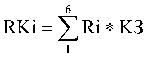 RKi - итоговая сумма баллов i-го участка автомобильной дороги по критерию;Ri - количество баллов i-го участка автомобильной дороги по критерию;КЗ - коэффициент значимости соответствующего критерия.
Для получения суммы баллов, присуждаемой по критерию, количество баллов по критерию умножается на коэффициент значимости соответствующего критерия.Nп/пНаименование автомобильной дорогиКатегория дорог и улиц в соответствии с СП 42.13330 "СНиП 2.07.01-89* "Градостроительство. Планировка и застройка городских и сельских поселений"Начальный пунктКонечный пунктЧасть дороги, сторонаПлощадь, кв. мИдентификационный номерПараметры и характеристики автомобильной дорогиNп/пНаименование критерияЗначение в баллах1231.
Категория дорог и улиц в соответствии с СП 42.13330 «СНиП 2.07.01-89* «Градостроительство. Планировка и застройка городских и сельских поселений»Коэффициент значимости критерия 0,3:Магистральные городские дороги 1-го класса скоростного движения10Магистральные городские дороги 2-го класса регулируемого движения9Магистральные улицы общегородского значения 1-го класса непрерывного движения8Магистральные улицы общегородского значения 2-го класса регулируемого движения7Магистральные улицы общегородского значения 3-го класса регулируемого движения6Магистральные улицы районного значения5Улицы и дороги местного значения (улицы в зонах жилой застройки)4Улицы и дороги местного значения (улицы в общественно-деловых и торговых зонах)3Улицы и дороги местного значения (улицы и дороги в производственных зонах)2Пешеходные улицы и площади12.
Соотношение площади разрушенного (с дефектами) покрытия участка автомобильной дороги к общей площади участка автомобильной дороги
Коэффициент значимости критерия 0,25:свыше 90 до 100% (включительно)10свыше 80 до 90% (включительно)9свыше 70 до 80% (включительно)8свыше 60 до 70% (включительно)7свыше 50 до 60% (включительно)6свыше 40 до 50% (включительно)5свыше 30 до 40% (включительно)4свыше 20 до 30% (включительно)3свыше 10 до 20% (включительно)2до 10% (включительно)1
.Наличие социальных объектов (объекты здравоохранения, образования, культуры, социального обслуживания, органы государственной власти и местного самоуправления) в радиусе 100 метров от участка автомобильной дорогиКоэффициент значимости критерия 0,2:Количество объектов свыше 210Количество объектов от 0 до 25Объекты отсутствуют04.
Прохождение по участку автомобильной дороги муниципальных маршрутов регулярных перевозок Коэффициент значимости критерия 0,15:Количество маршрутов свыше 210Количество маршрутов от 0 до 25Маршруты отсутствуют05.
Наличие примыкания участка автомобильной дороги к участку дороги, ремонт которого выполнен в течение предыдущего дорожно-строительного сезонаКоэффициент значимости критерия 0,05:Количество объектов свыше 110Количество объектов 15Объекты отсутствуют06.
Наличие предложения Администрации района о включении автомобильной дороги в план проведения работКоэффициент значимости критерия 0,05:Наличие предложения Администрации района о включении автомобильной дороги в план проведения работ10Отсутствие предложения Администрации района о включении автомобильной дороги в план проведения работ0